                              ASSEMBLÉE GÉNÉRALE 
                              DE LA MJC LAËNNEC-MERMOZ
                                  Mercredi 26 mai 2021
                                  Bulletin de vote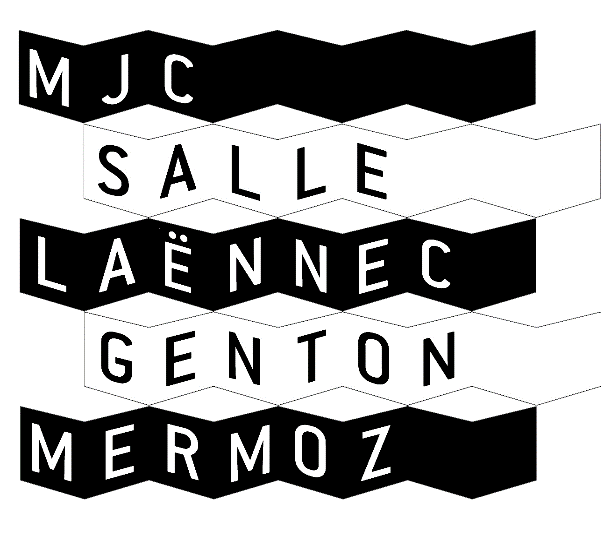 Nom :                                                 Prénom :                                            Numéro d’adhérent(e) :Comment voter ?1/ Écrire (ou copier/coller) : 
OUI | NON | ABSTENTION selon votre choix pour chaque case prévue à cet effet2/ Renvoyez votre bulletin par mail à l’adresse direction@mjclaennecmermoz.fr ou rapportez le nous à l’accueil de la MJC jusqu’au lundi 31 mai 2021LES RAPPORTSLES RAPPORTSRAPPORT MORALRAPPORT FINANCIERQuitus(APPROBATION DES COMPTES ET DU RÉSULTAT 2020QUITUS DE LA BONNE GESTION DE LA MJC)SOLDE DE L'EXERCICESOLDE DE L'EXERCICEAFFECTATION DU RÉSULTAT 2020 :  36 793 € 
EN REPORT À NOUVEAUAFFECTATION DU REPORT À NOUVEAU 2020 : 45 362 € AUX FONDS PROPRES DE LA MJCÉLECTION AU CONSEIL D'ADMINISTRATIONNOUVEAUX ADMINISTRATEURSÉLECTION AU CONSEIL D'ADMINISTRATIONNOUVEAUX ADMINISTRATEURSCyril TIRANDAZLeila MABSOUTRania TOUCHALRemi FAUCHETEsmahen BOUHLELÉLECTION AU CONSEIL D'ADMINISTRATIONMEMBRES ASSOCIÉSÉLECTION AU CONSEIL D'ADMINISTRATIONMEMBRES ASSOCIÉSLES GUILYTHÉÂTRE DU GRABUGELUDIVERSITÉPINOCHIO